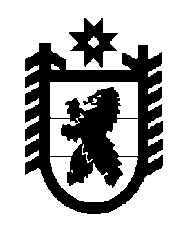 Российская Федерация Республика Карелия    РАСПОРЯЖЕНИЕГЛАВЫ РЕСПУБЛИКИ КАРЕЛИЯВ соответствии с подпунктом 3 пункта 2 статьи 396 Земельного кодекса Российской Федерации:Предоставить обществу с ограниченной ответственностью 
«Аэровокзал «Карелия» право на заключение договора аренды земельного участка без проведения торгов для реализации масштабного инвестиционного проекта в области создания (реконструкции) инженерных сооружений аэропортовых комплексов «Строительство объектов на территории гражданского сектора аэропорта «Петрозаводск» (Бесовец)», соответствующего критериям, установленным Законом Республики Карелия от 16 июля 2015 года № 1921-ЗРК «О некоторых вопросах реализации в Республике Карелия подпункта 3 пункта 2 статьи 396 Земельного кодекса Российской Федерации».            ГлаваРеспублики  Карелия                                                              А.П. Худилайненг. Петрозаводск8  июля 2016 года№ 275-р